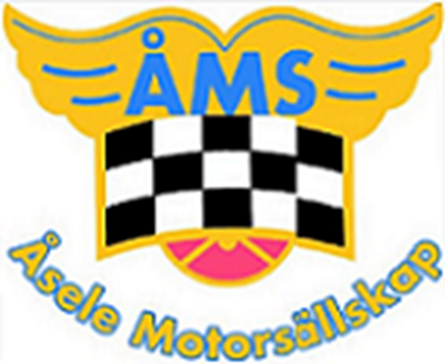 Inbjudan till Uthållighetstävling lördag 2023-04-01Tävlingen anordnas i full överensstämmelse med FIA:s internationella, SBF:s nationella och ÖNBF:s tävlingsbestämmelser för Enkel Bilsport UTH samt denna tävlingsinbjudan.                                                                                                                              Tävlingen är miljöcertifierad.Tävlingsregler Uthållighet, Utgåva mars 2022 https://www.sbf.se/download/18.1c0dd1d2184b922f1088f960/1669971855285/tavlingsregleruthallighet-2022.pdf Tävlingsarrangör: Åsele Motorsällskap                                                                                                               Tävlingsplats: IS banan Stamsjön       Tävlingsledare:  Gustaf Byström 073-423 54 70                                                                                                                                                Racecontroller:   Anders Hällström 072-572 03 18                                                                                                                                             Teknisk chef: Kristoffer Eriksson 072-711 45 43                                                                                                           Miljöchef/ Säkerhetschef: Yvonné Nordlander 070-395 66 93                                                                                                                                                                                                                                                                                                                                                                                                            Tävlingsform: Flest varv på 4-timmars uthållighetstävling på en c:a 1,3 km slinga.  De team som kört flest varv på 4 timmar utses som vinnare. Vid lika antal varv avgör ankomsten för sista fullbordade varv. Under körning är det en person i bilen.                                                             Klasser: Enligt reglemente UHT 1.1 samt Junior. Fordon: Bilen SKALL vagnboksbesiktas innan tävling. Om sådan besiktning redan är gjord, Medtag vagnbok!!! Kostnad vagnbok inkl. bes. 200: -. Bilen behöver EJ vara registrerad, skattad, försäkrad, i övrigt se reglementet. OBS! Medtag sista Reg. beviset på bilen!!!!!! Vinterdäck enligt UTH 1 (Tekniska reglementet), endast standard dubbdäck godkända för gata är tillåtna (ingen kompletterings dubbning).Vill man vagnbokbesikta, kontakta Greger 070-681 84 56.Startmetod:  Sker med flaggstart. Tidsplan:                                                                                                                                                                          08.00 Anmälan vid byastugan på området.                                                                                                                                08.15-09.15 Besiktning sker på anvisad plats.                                                                                                 09.30 OBLIGATORISKT förarsammanträde (vid byastugan)                                                                                10.00 Start, uppställning till start 09.50                                                                                                                            12.00 Lunch uppehåll                                                                                                                                                               13.00 Start, uppställning till start 12.50                                                                                                             15.00 Målgång Deltagare: Minst 2 förare i varje team. Max 20 Team ev. gallring sker efter ankomstdatum Samtliga förare SKALL inneha giltig tävlingslicens utfärdad av SBF (dock ej radiostyrd bilsport eller virtuell bilsport).  Samtliga team kan bestå av en mix av kvinnor och män.        Finns möjlighet att ta förarlicens för Enkel Bilsport på tävlingsdagens morgon, kurskostnad 200 kr per förare. Kontakta Yvonné 070-395 66 93.Depå: Max-hastighet 5 km/h (gå fart). Samtliga förarbyten SKALL göras i tävlingsdepån. Obligatoriskt förarbyte efter 15 minuters körning, byte görs på angiven plats. Inga reparationer får ske i tävlingsdepån utan dessa MÅSTE ske i parkeringsdepån. Varje tävlingsbil SKALL använda tät presenning , ett uppsamlingskärl se: UTH 6 Miljö (SBF:s regler) samt brandsläckare om 6 kg.Tävlingsavgift: Tävlingsavgift 1000: - / Team, Betalas tävlingsdagen (kan faktureras). Rena juniorlag tävlingsavgift 0 kr.  Anmälan: Anmälan sker på mail: aselems@hotmail.com senast tisdag den 28 mars kl. 23.59. Anmälan ska bestå av: 1. Teamnamn 2. Kontaktperson / Teamledare samt mobilnummer och mailadress Kontrollera att ni får svar på anmälan. Startbekräftelse kommer att finnas på: www.aselems.com. Återbud / upplysningar:  Yvonné Nordlander 070-395 66 93Avlysning: Tävlingsledningen förbehåller sig rätten avlysa tävlingen om ej minst 7 team anmält sig vid anmälningstidens utgång eller vid force majeure. Information kommer läggas ut på hemsidan. Priser: Hederspriser till de 3 främsta i varje klass. Ansvar: Den som deltar i tävling gör detta under eget ansvar och på egen risk. Svenska Bilsportförbundet (SBF), Distriktet (SDF) arrangör (ÅMS) eller funktionär kan således inte utan vållande göras ansvariga för person- och sakskador som under tävling drabbar deltagaren. Övrigt: Tävlingsdeltagare har genom sin anmälan att delta i tävlingen samtyckt till att vederbörandes personuppgifter registreras i tävlingsarrangörens dataregister samt att Åsele Motorsällskap inom ramen för sin verksamhet oavsett mediaform, offentliggör namnuppgifterna. Läs igenom gällande tävlingsregler så du är väl uppdaterad. Åsele MS accepterar inte diskriminering eller kränkande särbehandling, oavsett kön, nationalitet, funktionshinder. Alla är lika värda, vi respekterar varandras olikheter.Försäljning korv, hamburgare, dricka samt kaffe.   Åsele MS hälsar er varmt välkomna till en trevlig racedag